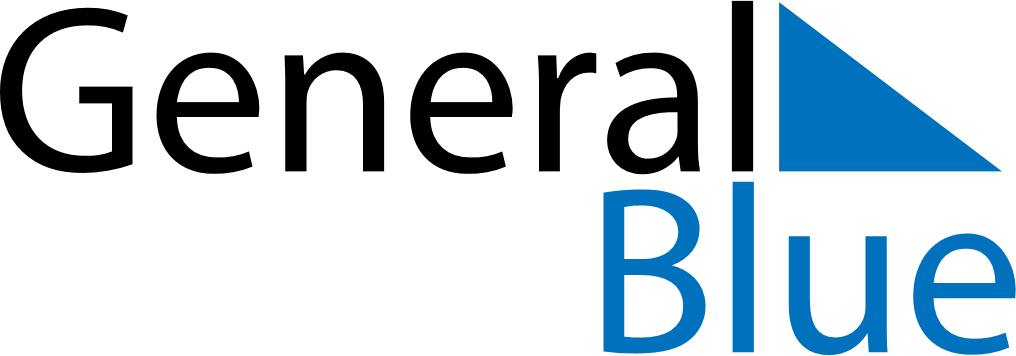 June 2024June 2024June 2024June 2024June 2024June 2024June 2024Rosario del Tala, Entre Rios, ArgentinaRosario del Tala, Entre Rios, ArgentinaRosario del Tala, Entre Rios, ArgentinaRosario del Tala, Entre Rios, ArgentinaRosario del Tala, Entre Rios, ArgentinaRosario del Tala, Entre Rios, ArgentinaRosario del Tala, Entre Rios, ArgentinaSundayMondayMondayTuesdayWednesdayThursdayFridaySaturday1Sunrise: 7:49 AMSunset: 5:59 PMDaylight: 10 hours and 9 minutes.23345678Sunrise: 7:50 AMSunset: 5:59 PMDaylight: 10 hours and 9 minutes.Sunrise: 7:50 AMSunset: 5:58 PMDaylight: 10 hours and 8 minutes.Sunrise: 7:50 AMSunset: 5:58 PMDaylight: 10 hours and 8 minutes.Sunrise: 7:51 AMSunset: 5:58 PMDaylight: 10 hours and 7 minutes.Sunrise: 7:51 AMSunset: 5:58 PMDaylight: 10 hours and 6 minutes.Sunrise: 7:52 AMSunset: 5:58 PMDaylight: 10 hours and 6 minutes.Sunrise: 7:52 AMSunset: 5:58 PMDaylight: 10 hours and 5 minutes.Sunrise: 7:53 AMSunset: 5:58 PMDaylight: 10 hours and 5 minutes.910101112131415Sunrise: 7:53 AMSunset: 5:58 PMDaylight: 10 hours and 4 minutes.Sunrise: 7:53 AMSunset: 5:58 PMDaylight: 10 hours and 4 minutes.Sunrise: 7:53 AMSunset: 5:58 PMDaylight: 10 hours and 4 minutes.Sunrise: 7:54 AMSunset: 5:58 PMDaylight: 10 hours and 3 minutes.Sunrise: 7:54 AMSunset: 5:58 PMDaylight: 10 hours and 3 minutes.Sunrise: 7:55 AMSunset: 5:58 PMDaylight: 10 hours and 2 minutes.Sunrise: 7:55 AMSunset: 5:58 PMDaylight: 10 hours and 2 minutes.Sunrise: 7:55 AMSunset: 5:58 PMDaylight: 10 hours and 2 minutes.1617171819202122Sunrise: 7:56 AMSunset: 5:58 PMDaylight: 10 hours and 2 minutes.Sunrise: 7:56 AMSunset: 5:58 PMDaylight: 10 hours and 1 minute.Sunrise: 7:56 AMSunset: 5:58 PMDaylight: 10 hours and 1 minute.Sunrise: 7:56 AMSunset: 5:58 PMDaylight: 10 hours and 1 minute.Sunrise: 7:57 AMSunset: 5:58 PMDaylight: 10 hours and 1 minute.Sunrise: 7:57 AMSunset: 5:58 PMDaylight: 10 hours and 1 minute.Sunrise: 7:57 AMSunset: 5:59 PMDaylight: 10 hours and 1 minute.Sunrise: 7:57 AMSunset: 5:59 PMDaylight: 10 hours and 1 minute.2324242526272829Sunrise: 7:57 AMSunset: 5:59 PMDaylight: 10 hours and 1 minute.Sunrise: 7:58 AMSunset: 5:59 PMDaylight: 10 hours and 1 minute.Sunrise: 7:58 AMSunset: 5:59 PMDaylight: 10 hours and 1 minute.Sunrise: 7:58 AMSunset: 6:00 PMDaylight: 10 hours and 2 minutes.Sunrise: 7:58 AMSunset: 6:00 PMDaylight: 10 hours and 2 minutes.Sunrise: 7:58 AMSunset: 6:00 PMDaylight: 10 hours and 2 minutes.Sunrise: 7:58 AMSunset: 6:01 PMDaylight: 10 hours and 2 minutes.Sunrise: 7:58 AMSunset: 6:01 PMDaylight: 10 hours and 3 minutes.30Sunrise: 7:58 AMSunset: 6:01 PMDaylight: 10 hours and 3 minutes.